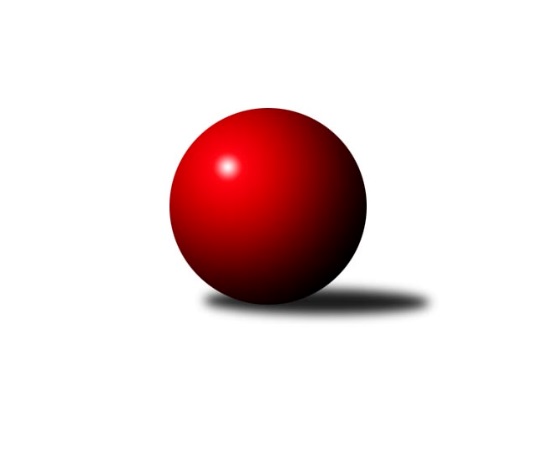 Č.16Ročník 2021/2022	19.2.2022Nejlepšího výkonu v tomto kole: 2632 dosáhlo družstvo: Loko Cheb CKrajský přebor KV 2021/2022Výsledky 16. kolaSouhrnný přehled výsledků:TJ Lomnice D	- TJ Šabina 	2:14	2295:2345		19.2.Sokol Teplá	- Kuželky Aš C	12:4	2556:2374		19.2.Kuželky Aš B	- TJ Lomnice B	14:2	2629:2457		19.2.Loko Cheb C	- TJ Jáchymov B	12:4	2632:2516		19.2.Slovan KV C	- TJ Lomnice C	12:4	2508:2446		19.2.Tabulka družstev:	1.	TJ Lomnice B	15	12	1	2	166 : 74 	 	 2543	25	2.	Kuželky Aš B	15	12	1	2	162 : 78 	 	 2506	25	3.	TJ Lomnice C	14	9	1	4	144 : 80 	 	 2471	19	4.	TJ Šabina	14	9	0	5	144 : 80 	 	 2508	18	5.	Slovan KV C	15	7	3	5	130 : 110 	 	 2432	17	6.	Sokol Teplá	15	6	2	7	126 : 114 	 	 2429	14	7.	Kuželky Aš C	14	5	1	8	98 : 126 	 	 2356	11	8.	Loko Cheb C	15	4	1	10	81 : 159 	 	 2313	9	9.	TJ Jáchymov B	14	3	2	9	74 : 150 	 	 2322	8	10.	TJ Lomnice D	15	3	1	11	83 : 157 	 	 2366	7	11.	SKK K.Vary B	14	3	1	10	72 : 152 	 	 2252	7Podrobné výsledky kola:	 TJ Lomnice D	2295	2:14	2345	TJ Šabina 	Helena Pollnerová	 	 208 	 204 		412 	 2:0 	 352 	 	179 	 173		Pavel Kučera	Josef Zvěřina	 	 180 	 206 		386 	 0:2 	 396 	 	196 	 200		Eduard Seidl	Hanuš Slavík	 	 193 	 203 		396 	 0:2 	 412 	 	218 	 194		Marek Zvěřina	Libuše Korbelová	 	 200 	 149 		349 	 0:2 	 395 	 	201 	 194		Jiří Beneš ml. *1	Albert Kupčík	 	 190 	 194 		384 	 0:2 	 390 	 	191 	 199		Tomáš Seidl	Rudolf Schimmer	 	 183 	 185 		368 	 0:2 	 400 	 	193 	 207		František Seidlrozhodčí: Hanuš Slavíkstřídání: *1 od 1. hodu Gerhard BrandlNejlepšího výkonu v tomto utkání: 412 kuželek dosáhli: Helena Pollnerová, Marek Zvěřina	 Sokol Teplá	2556	12:4	2374	Kuželky Aš C	Jiří Velek	 	 194 	 228 		422 	 0:2 	 431 	 	218 	 213		Ota Maršát ml.	Josef Bílek	 	 200 	 199 		399 	 0:2 	 400 	 	196 	 204		Ivona Mašková	Petr Tauber	 	 200 	 242 		442 	 2:0 	 401 	 	203 	 198		Dominik Kopčík	Jiří Tauber	 	 206 	 228 		434 	 2:0 	 364 	 	179 	 185		Vladimír Veselý ml.	Luboš Axamský	 	 233 	 181 		414 	 2:0 	 355 	 	169 	 186		Ota Laudát	Miroslav Pešťák	 	 212 	 233 		445 	 2:0 	 423 	 	205 	 218		Václav Mašekrozhodčí: Luboš AxamskýNejlepší výkon utkání: 445 - Miroslav Pešťák	 Kuželky Aš B	2629	14:2	2457	TJ Lomnice B	Jaroslav Solín	 	 195 	 214 		409 	 0:2 	 428 	 	218 	 210		Zuzana Kožíšková	Dagmar Jedličková	 	 209 	 207 		416 	 2:0 	 412 	 	216 	 196		Pavel Přerost	Václav Pilař	 	 238 	 197 		435 	 2:0 	 399 	 	198 	 201		Lucie Vajdíková	Vladislav Urban	 	 230 	 225 		455 	 2:0 	 395 	 	193 	 202		Jiří Guba *1	Václav Veselý	 	 229 	 238 		467 	 2:0 	 402 	 	196 	 206		Hubert Guba	Martina Pospíšilová	 	 232 	 215 		447 	 2:0 	 421 	 	208 	 213		Rudolf Štěpanovskýrozhodčí: Martina Pospíšilovástřídání: *1 od 51. hodu Tereza ŠtursováNejlepší výkon utkání: 467 - Václav Veselý	 Loko Cheb C	2632	12:4	2516	TJ Jáchymov B	Ivan Rambousek	 	 204 	 228 		432 	 2:0 	 411 	 	195 	 216		Vlastimil Čegan	Daniel Hussar	 	 211 	 226 		437 	 2:0 	 417 	 	193 	 224		Jiří Šeda	Vladimír Krýsl	 	 205 	 223 		428 	 2:0 	 404 	 	191 	 213		František Živný	Jana Hamrová	 	 213 	 233 		446 	 0:2 	 456 	 	229 	 227		Stanislav Pelc	Jiří Nováček	 	 233 	 243 		476 	 2:0 	 384 	 	209 	 175		Jaroslav Stulík	Eva Nováčková	 	 187 	 226 		413 	 0:2 	 444 	 	211 	 233		Vladimír Maxarozhodčí: Jana HamrováNejlepší výkon utkání: 476 - Jiří Nováček	 Slovan KV C	2508	12:4	2446	TJ Lomnice C	Pavlína Stašová	 	 206 	 235 		441 	 2:0 	 405 	 	192 	 213		Monika Maněnová	Kateřina Hlaváčová	 	 197 	 187 		384 	 0:2 	 417 	 	200 	 217		Růžena Kovačíková	Martina Sobotková *1	 	 183 	 202 		385 	 2:0 	 384 	 	199 	 185		Petr Lidmila	Jiří Šafr	 	 248 	 203 		451 	 2:0 	 403 	 	201 	 202		Jiří Flejšar	Miroslav Handšuh	 	 201 	 225 		426 	 0:2 	 438 	 	211 	 227		Přemysl Krůta	Luděk Stríž	 	 220 	 201 		421 	 2:0 	 399 	 	209 	 190		Xenie Sekáčovározhodčí: Daniela Stašovástřídání: *1 od 51. hodu Jaroslava ChlupováNejlepší výkon utkání: 451 - Jiří ŠafrPořadí jednotlivců:	jméno hráče	družstvo	celkem	plné	dorážka	chyby	poměr kuž.	Maximum	1.	Martina Pospíšilová 	Kuželky Aš B	438.36	294.1	144.2	5.8	6/6	(476)	2.	Jiří Guba 	TJ Lomnice B	437.13	295.3	141.9	5.6	4/6	(460)	3.	Eduard Seidl 	TJ Šabina 	432.21	293.3	139.0	4.0	4/5	(475)	4.	František Seidl 	TJ Šabina 	431.63	295.0	136.6	5.4	4/5	(494)	5.	Miroslav Pešťák 	Sokol Teplá	431.42	300.1	131.3	5.3	6/7	(455)	6.	Zuzana Kožíšková 	TJ Lomnice B	430.89	292.0	138.9	6.0	6/6	(453)	7.	Hubert Guba 	TJ Lomnice B	430.67	288.2	142.5	3.8	6/6	(494)	8.	Lucie Vajdíková 	TJ Lomnice B	429.71	294.8	134.9	5.5	6/6	(452)	9.	Luděk Stríž 	Slovan KV C	426.27	298.9	127.3	7.6	6/6	(472)	10.	Tereza Štursová 	TJ Lomnice B	423.91	298.0	125.9	6.2	4/6	(446)	11.	Stanislav Pelc 	TJ Jáchymov B	423.75	297.6	126.1	8.4	6/6	(456)	12.	Albert Kupčík 	TJ Lomnice D	423.62	286.4	137.2	6.4	6/6	(446)	13.	Tomáš Seidl 	TJ Šabina 	422.96	294.2	128.8	5.8	5/5	(488)	14.	Jiří Šafr 	Slovan KV C	422.96	294.7	128.3	6.6	6/6	(453)	15.	Pavel Přerost 	TJ Lomnice B	422.48	286.1	136.4	7.6	5/6	(462)	16.	Václav Pilař 	Kuželky Aš B	421.83	296.5	125.4	7.8	6/6	(458)	17.	Přemysl Krůta 	TJ Lomnice C	420.57	294.6	126.0	6.7	4/4	(438)	18.	Miroslav Handšuh 	Slovan KV C	419.69	283.4	136.3	5.9	6/6	(468)	19.	Vladislav Urban 	Kuželky Aš B	418.87	292.2	126.7	7.9	5/6	(455)	20.	Libor Kupka 	SKK K.Vary B 	417.50	298.0	119.5	7.6	4/6	(460)	21.	Lubomír Hromada 	TJ Lomnice C	417.12	284.4	132.8	8.2	3/4	(450)	22.	Jiří Beneš  ml.	TJ Šabina 	416.67	284.5	132.1	7.4	5/5	(474)	23.	Miroslava Poláčková 	Sokol Teplá	416.25	286.8	129.4	7.4	6/7	(439)	24.	Jaroslav Solín 	Kuželky Aš B	416.03	289.0	127.1	6.5	5/6	(447)	25.	Luděk Kratochvíl 	Kuželky Aš B	415.08	287.0	128.1	6.0	4/6	(447)	26.	Petr Janda 	TJ Lomnice C	413.83	284.6	129.3	6.8	3/4	(434)	27.	Pavlína Stašová 	Slovan KV C	413.57	294.8	118.7	7.1	5/6	(451)	28.	Jiří Flejšar 	TJ Lomnice C	411.97	290.1	121.8	7.8	4/4	(446)	29.	Monika Maněnová 	TJ Lomnice C	411.75	293.1	118.6	7.2	4/4	(450)	30.	Marek Zvěřina 	TJ Šabina 	411.53	289.1	122.4	8.3	5/5	(432)	31.	Jaromír Černý 	TJ Šabina 	411.50	285.3	126.2	7.0	5/5	(438)	32.	Václav Zeman 	SKK K.Vary B 	411.10	288.6	122.5	8.4	6/6	(457)	33.	Jiří Bláha 	Kuželky Aš C	409.07	284.5	124.5	8.7	4/5	(451)	34.	Dagmar Jedličková 	Kuželky Aš B	408.40	282.8	125.6	7.0	5/6	(466)	35.	Rudolf Štěpanovský 	TJ Lomnice B	406.72	285.2	121.5	7.7	5/6	(436)	36.	Petr Lidmila 	TJ Lomnice C	405.81	286.5	119.3	9.4	3/4	(444)	37.	Radek Plechatý 	TJ Lomnice D	405.70	289.1	116.6	9.4	5/6	(446)	38.	Robert Žalud 	Slovan KV C	405.44	284.3	121.1	8.4	4/6	(437)	39.	Růžena Kovačíková 	TJ Lomnice C	405.17	290.4	114.8	8.8	4/4	(417)	40.	Jiří Velek 	Sokol Teplá	405.16	285.4	119.7	7.5	7/7	(433)	41.	Ota Maršát  ml.	Kuželky Aš C	405.10	286.1	119.1	9.9	5/5	(452)	42.	Luboš Axamský 	Sokol Teplá	405.04	278.6	126.4	4.8	7/7	(429)	43.	Václav Veselý 	Kuželky Aš B	403.23	281.2	122.0	6.9	6/6	(467)	44.	Eva Nováčková 	Loko Cheb C	401.83	281.0	120.9	9.0	6/7	(463)	45.	Gerhard Brandl 	TJ Šabina 	400.83	284.0	116.8	9.2	4/5	(436)	46.	Xenie Sekáčová 	TJ Lomnice C	400.52	283.2	117.3	8.7	3/4	(434)	47.	Hanuš Slavík 	TJ Lomnice D	399.75	286.6	113.1	9.9	4/6	(440)	48.	Jiří Šeda 	TJ Jáchymov B	399.58	286.1	113.5	7.4	6/6	(421)	49.	Ladislav Martínek 	TJ Jáchymov B	398.46	281.7	116.8	9.4	4/6	(431)	50.	Václav Mašek 	Kuželky Aš C	398.09	272.2	125.9	8.0	4/5	(424)	51.	Miroslava Boková 	Sokol Teplá	395.97	275.8	120.1	8.6	5/7	(440)	52.	Helena Pollnerová 	TJ Lomnice D	395.48	282.4	113.0	11.9	6/6	(430)	53.	Ota Laudát 	Kuželky Aš C	391.13	271.7	119.5	6.9	4/5	(450)	54.	Vladimír Krýsl 	Loko Cheb C	388.95	280.9	108.1	9.9	7/7	(453)	55.	Pavel Pazdera 	SKK K.Vary B 	388.69	272.4	116.3	9.8	4/6	(427)	56.	Jitka Laudátová 	Kuželky Aš C	388.58	278.7	109.9	10.7	4/5	(426)	57.	Vlastimil Čegan 	TJ Jáchymov B	388.28	276.1	112.2	11.3	6/6	(420)	58.	Ivona Mašková 	Kuželky Aš C	387.75	278.4	109.3	9.9	4/5	(436)	59.	Hana Makarová 	TJ Jáchymov B	386.20	275.0	111.2	10.3	5/6	(423)	60.	Lucie Maněnová 	TJ Lomnice D	381.06	274.8	106.2	12.6	6/6	(407)	61.	Jana Hamrová 	Loko Cheb C	380.67	269.7	111.0	10.7	7/7	(448)	62.	Martina Sobotková 	Slovan KV C	380.55	276.0	104.6	10.5	4/6	(453)	63.	Jaroslava Chlupová 	Slovan KV C	378.50	265.9	112.6	12.0	4/6	(412)	64.	Vladimír Veselý  ml.	Kuželky Aš C	378.09	277.1	101.0	11.2	5/5	(422)	65.	Daniel Hussar 	Loko Cheb C	377.56	273.2	104.4	12.1	6/7	(445)	66.	Jiří Mitáček  st.	SKK K.Vary B 	374.19	281.6	92.6	16.7	4/6	(402)	67.	Jiří Gabriško 	SKK K.Vary B 	372.70	272.9	99.9	12.1	5/6	(423)	68.	Miroslav Špaček 	SKK K.Vary B 	372.08	270.8	101.3	11.8	6/6	(423)	69.	Ivan Rambousek 	Loko Cheb C	370.73	267.0	103.7	13.2	7/7	(433)	70.	Blanka Martinková 	SKK K.Vary B 	364.37	264.8	99.6	14.8	5/6	(435)	71.	Martin Bezouška 	TJ Jáchymov B	358.20	262.5	95.7	10.3	5/6	(405)	72.	Jaroslav Stulík 	TJ Jáchymov B	355.94	261.7	94.3	13.8	4/6	(384)		Jiří Nováček 	Loko Cheb C	443.33	301.3	142.0	3.4	4/7	(499)		Jiří Tauber 	Sokol Teplá	436.50	303.0	133.5	5.0	2/7	(439)		František Mazák  nejml.	Kuželky Aš B	425.00	303.0	122.0	5.0	1/6	(425)		Vladimír Maxa 	TJ Jáchymov B	424.50	304.7	119.8	8.3	3/6	(444)		Vít Veselý 	Kuželky Aš B	424.00	287.0	137.0	6.0	1/6	(424)		Jaromír Valenta 	Sokol Teplá	416.50	287.5	129.0	3.0	2/7	(420)		Michaela Heidlerová 	TJ Lomnice D	415.00	300.0	115.0	10.0	1/6	(415)		Václav Šnajdr 	SKK K.Vary B 	412.00	298.5	113.5	7.5	1/6	(438)		Dominik Kopčík 	Kuželky Aš C	411.00	284.0	127.0	8.0	3/5	(433)		Zdeněk Chvátal 	TJ Lomnice B	409.86	287.0	122.9	8.3	3/6	(461)		Štefan Mrenica 	TJ Jáchymov B	407.50	284.5	123.0	7.5	2/6	(425)		Petr Tauber 	Sokol Teplá	403.44	278.6	124.8	5.2	4/7	(442)		Filip Maňák 	TJ Lomnice D	400.75	276.0	124.8	5.8	2/6	(412)		František Živný 	TJ Jáchymov B	400.06	284.9	115.2	9.8	3/6	(407)		Pavel Kučera 	TJ Šabina 	398.11	284.5	113.6	8.4	3/5	(445)		Josef Ženíšek 	SKK K.Vary B 	398.00	283.7	114.3	13.0	2/6	(421)		František Mazák  ml.	Kuželky Aš B	397.00	285.0	112.0	6.0	1/6	(397)		Josef Bílek 	Sokol Teplá	396.60	278.6	118.0	8.4	1/7	(414)		Libuše Korbelová 	TJ Lomnice D	394.89	286.6	108.3	13.6	3/6	(441)		Miroslav Budil 	Loko Cheb C	393.92	293.0	100.9	12.1	4/7	(463)		Kateřina Hlaváčová 	Slovan KV C	390.75	279.8	111.0	13.5	2/6	(395)		Iva Knesplová Koubková 	TJ Lomnice D	387.00	269.0	118.0	6.5	1/6	(401)		Václav Hlaváč  ml.	Slovan KV C	379.00	292.0	87.0	16.0	1/6	(379)		Adolf Klepáček 	Loko Cheb C	376.50	272.0	104.5	12.0	2/7	(380)		Jana Lukášková 	Sokol Teplá	373.60	260.6	113.0	9.0	3/7	(400)		Jana Čížková 	Sokol Teplá	369.00	273.0	96.0	11.0	1/7	(369)		Rostislav Milota 	Sokol Teplá	368.00	257.9	110.1	11.3	4/7	(403)		Rudolf Schimmer 	TJ Lomnice D	368.00	262.0	106.0	11.0	1/6	(368)		Hedvika Besedová 	Slovan KV C	367.22	256.4	110.8	12.6	3/6	(401)		Pavel Pokorný 	Loko Cheb C	363.00	264.7	98.3	14.3	3/7	(404)		Jaroslav Kovář 	TJ Jáchymov B	360.00	269.0	91.0	14.5	2/6	(362)		Zdeňka Šultysová 	Slovan KV C	349.00	263.0	86.0	19.0	1/6	(349)		Josef Zvěřina 	TJ Lomnice D	344.60	259.3	85.3	19.9	3/6	(386)		Irena Balcarová 	SKK K.Vary B 	343.67	255.3	88.3	16.3	3/6	(364)		Vladimír Čermák 	SKK K.Vary B 	316.00	235.0	81.0	18.0	1/6	(316)Sportovně technické informace:Starty náhradníků:registrační číslo	jméno a příjmení 	datum startu 	družstvo	číslo startu4571	Rudolf Schimmer	19.02.2022	TJ Lomnice D	1x
Hráči dopsaní na soupisku:registrační číslo	jméno a příjmení 	datum startu 	družstvo	Program dalšího kola:17. kolo24.2.2022	čt	16:30	TJ Lomnice D - TJ Lomnice B (předehrávka z 18. kola)				TJ Lomnice B - -- volný los --	26.2.2022	so	9:00	SKK K.Vary B  - TJ Lomnice D	26.2.2022	so	9:00	TJ Šabina  - Slovan KV C	26.2.2022	so	9:00	TJ Lomnice C - Sokol Teplá	26.2.2022	so	10:00	Kuželky Aš B - Loko Cheb C	26.2.2022	so	15:00	TJ Jáchymov B - Kuželky Aš C	Nejlepší šestka kola - absolutněNejlepší šestka kola - absolutněNejlepší šestka kola - absolutněNejlepší šestka kola - absolutněNejlepší šestka kola - dle průměru kuželenNejlepší šestka kola - dle průměru kuželenNejlepší šestka kola - dle průměru kuželenNejlepší šestka kola - dle průměru kuželenNejlepší šestka kola - dle průměru kuželenPočetJménoNázev týmuVýkonPočetJménoNázev týmuPrůměr (%)Výkon5xJiří NováčekLoko Cheb C4762xVáclav VeselýKuželky Aš B114.254673xVáclav VeselýKuželky Aš B4675xMiroslav PešťákSokol Teplá111.54451xStanislav PelcJáchymov B4563xVladislav UrbanKuželky Aš B111.314553xVladislav UrbanKuželky Aš B4554xJiří NováčekLoko Cheb C111.194763xJiří ŠafrSlovan K.Vary C4512xPetr TauberSokol Teplá110.754427xMartina PospíšilováKuželky Aš B4477xMartina PospíšilováKuželky Aš B109.35447